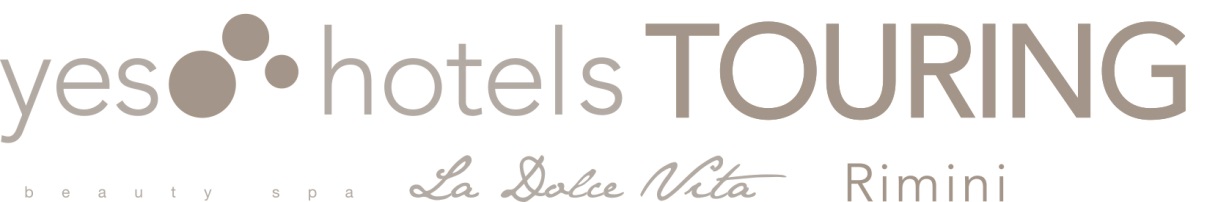 SCHEDA DI PRENOTAZIONE CONVENTION  OA OTTOBRE 2020Il modulo compilato dovrà essere inviato a commerciale.touring@yeshotels.it La prenotazione deve essere effettuata entro  il 25.09.2020 NB: le prenotazioni che perverranno dopo la scadenza saranno confermate in base alla disponibilità del momento e in caso sarà  proposta un’alternativa per il soggiornoSISTEMAZIONE IN HOTEL   Scegli una tra le seguenti opzioni       CAMERA  SINGOLA : camera Singola al prezzo di € 73,00  a notte (MAX 6 CAMERE DISPONIBILI) 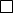        CAMERA DUS: camera Doppia Uso  singola al prezzo di € 85,00  a notte a persona       CAMERA DOPPIA: camera doppia al prezzo di € 53,00  a notte a persona       CAMERA TRIPLA/QUADRUPLA  camera Tripla o Quadrupla  al prezzo di € 50,00  a notte a persona      Supplemento camera Superior : € 7,00  a notte a personaLe tariffe sono da considerarsi al giorno a persona in  Trattamento di Pensione Completa  con ( Acqua e Caffè solo durante i pasti)  . La tassa di Soggiorno di € 3 a persona al giorno non è inclusa nelle tariffe sopra riportate.        Garage Interno  : € 3,00  a notte DATA DI ARRIVO: _____________________  DATA DI PARTENZA: __________________Inserisci nella tabella riportata qui sotto gli occupanti della cameraNB: E’ sottinteso che per la prenotazione di una camera Doppia, è sufficiente inviare una sola scheda di prenotazione, per entrambi gli ospiti, specificando, come su indicato, i nomi degli occupanti.NB: Si prega di utilizzare lo spazio sotto per segnalare eventuali esigenze alimentari particolariMODALITA’ DI PAGAMENTOScegli una delle seguenti modalità per la conferma della prenotazioneLa suddetta persona si assume ogni responsabilità civile e penale per la non correttezza dei dati forniti nonché per le eventuali operazioni irregolari che l’HOTEL TOURING  senza sua colpa, dovesse porre in essere in esecuzione del servizio di addebito.Penalità di cancellazione: Nessuna penale per cancellazioni effettuate entro il 25.09.2020 Tra il 26.09  e il 01.10.2020  verrà addebitato l’importo dell’acconto versato per ogni prenotazione con pernottamento cancellato. Dopo il 01.10.2020  le cancellazioni o i mancati arrivi verranno addebitati per intero.Eventuali DPCM per situazioni speciali come COVID-19 l’Hotel potrà effettuare i rimborsi tramite VOUCHER come da decreto previsto dall'articolo 88 del decreto-legge n. 18 del 2020 e dell'articolo 28 del decreto-legge n. 9 del 2020In caso di richiesta fattura/e si prega volerci inviare l’esatta ragione socialeFirma  _______________________________COGNOME E NOME 1:COGNOME E NOME 1:COGNOME E NOME 2 (accompagnatore in camera):N. di telefonoEmail    CARTA DI CREDITO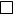      BONIFICO BANCARIOPer il pagamento della prenotazione lascio la carta di credito (Preleveremo il 30% a titolo di acconto) N. _____________________________________________Apporre una “x” sul tipo di carta  (non verranno accettate carte prepagate)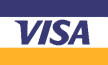 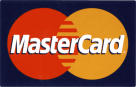 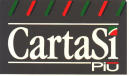 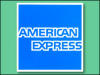 con scadenza _____________________________________ intestata a _______________________________________Data                        _ ________________________________  Firma del Titolare    ________________________________      Pagamento  tramite bonifico bancario  del 30% del totale prenotazione da effettuare fra il 25 e il 30 Settembre 2020Intestatario:  Rimini Hotel Srl Banca Credite  Agricolè  Ag. Miramare di Rimini intestato a Yes Hotels Srl 
IBAN   IT26E0623024260000030439936  
SWIFT/BIC CODE:   CRPPIT2P802La prenotazione sarà ritenuta valida solamente se il bonifico verrà effettuato entro le date sopra riportate  In caso contrario la prenotazione della camera non sarà garantita.Nome azienda:Numero telefono:Indirizzo completo:Indirizzo E-mail:Partita IVA:Codice Fiscale:Codice Univoco 